Ответы на основные вопросы
вебинара «Налогообложение частнопрактикующих оценщиков»14.08.2020Видеозапись вебинара на сайте Ассоциации: https://srosovet.ru/press/news/170820/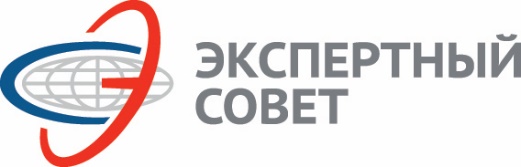 Ассоциация«Саморегулируемая организация оценщиков«ЭКСПЕРТНЫЙ СОВЕТ»109028, г. Москва, Хохловский пер., д. 13, стр. 1(495) 626-29-50, (800) 200-29-50www.srosovet.ru, mail@srosovet.ruВопросОтвет / комментарииКакая система расчета налогов для частнопрактикующего оценщика?«Упрощенка» или 13% - НДФЛ?13 % - НДФЛ.Возможно ли будет заключение договоров муниципальных и государственных Заказчиков с ЧПО?Кто платит НДФЛ и взносы в ПФР и ФСС в таком случае?Возможно, с указанием в реквизитах договора, что оценщик — физическое лицо, действует как частнопрактикующий. Является налоговым агентом. В связи с чем уплата страховых взносов осуществляется оценщиком - ЧПО.Касса онлайн обязательна для ЧПО? Если Заказчик (частное лицо) оплачивает через банк (не онлайн)?Не обязательна.Как оформлять документы от ЧПО?Исключений нет, в документах должны быть все реквизиты, соблюдая требования ФЗ № 402-ФЗ к  первичным документам.Как и какой порядок открытия расчетного счета?п. 2.3., 4.7., 4.8. Инструкции Банка России от 30.05.2014 № 153.Документы, необходимые для открытия счета:Выписка из реестра членов СРОО и договор обязательного страхования. Нужна ли печать?Нужна.В соответствии с ст. 11 ФЗ № 135-ФЗ, п. 6 ФСО № 3: «Отчет…., а также скреплен личной печатью оценщика или оценщиков либо печатью юридического лица, с которым оценщик или оценщики заключили трудовой договор».Как вести раздельный учет доходов от ЧПО и ИП?Раздельные расчетные счета.Необходимо подготовить учетную политику, в которой прописать раздельный учет.Какие расходы можно будет применять при ЧПО? Какие подтверждающие документы нужны для расходов? Поименованные в гл. 25 НК РФ «Налог на прибыль».Оформленные в соответствии с законодательством РФ первичные документы (акт, накладная,  счет-фактура или упд., договоры и пр.).Если я останусь ИП для экспертиз - я буду платить взносы как ИП? Там у меня взносы вычитались из общей суммы налога, получается, что я не смогу их зачесть при оплате налогов как ЧПО - как можно это объединить?письмо Минфина России (один раз оплатить взносы), то возникает необходимость формирования учетной политики, как документа.Как оформлять договор на оказание услуг по оценке для ЧПО?В договоре указывается информации о членстве в СРОО и ЧПО (в реквизитах ФИО, ИНН, паспортные данные, почтовый адрес, расчетный счет).Какую декларацию подавать?3-НДФЛ - как ЧПОУСНО - как ИПКакая сумма взносов в ПФР и ФСС в 2020 году для ЧПО?32 448,00 руб. (ПФР) + 8 426,00 руб. (ОМС) = 40 874,00 руб.Можно ли участвовать в торгах (по 44-ФЗ или 223-ФЗ) оценщику-ЧПО? Можно.